若手・学生のためのAESジャパンフォーラム原稿フォーマット音響 太郎1, 音響 二郎2, 音響 三郎31 〇〇大学〇〇学部〇〇学科　(whocares@umiami.edu)2 △△専門学校△△コース3 □□専門学校□□コースはじめにこのフォーマットは，AESジャパンフォーラムのためのフォーマットです。自分のアピールポイントをよく整理して，図表や写真を用いながらわかりやすくまとめてください。AESジャパンフォーラムとは　音響に興味のある次世代を担う若手が集い交流をする，そして音響に関わる様々な企業が集う，AESならではのイベントです。　若手・学生のみなさま，普段の授業や研究で取り組んでいること，作成しているものなどを，音響エンジニアや音響関連企業へアピールしてみませんか。また，音響に関わる企業のみなさま，音響業界や業務内容を次世代を担う若手へご紹介頂けませんか。　さらに会の最後には，交流を深めるための懇親会を開催します。通常の学会発表とはひと味違った，「音」というキーワードに惹かれる若手，企業をエンカレッジするイベントです。執筆上の注意点原稿はA4用紙1枚または２枚とします．文字の大きさや，レイアウトなどはこのフォーマットでなくても良いものとします。節節などの区切りはこのような感じにするとよいでしょう。項項などの区切りはこのような感じにするとよいでしょう。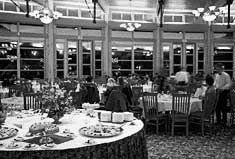 図１: 写真のキャプション図表　図表に限りはありませんが，写真などの画像データはある程度圧縮してください。表1: あるデータをまとめたもの数式数式は，数式エディタで記入するか他のソフトウエアで作成したものを画像で貼り付けてください。	(1)	(2)	(3)	(4)	(5) おわりに原稿は自己アピールの一つです．恐れず思い切って書いてみてください．そしてできれば近くの人に読んでもらうと良いかもしれません。自分では気づかなかった視点を提供してくれることでしょう．また，参考文献がある場合には，章末に番号をつけて書いてください。参考文献J. Powers, Eeyore's Gloomy Little Instruction Book, Dutton Books (1996).A. Camus, “The Art of Autoreferencing” Journal of Self-Absorption vol. 30, no. 2, pp. 1—2 (1998).A. Sokol, “Transgressing the Boundaries: Toward a Transformative Hermeneutics of Quantum Gravity,” Social Text vol 46/47, pp. 217—252 (1996).TercelCivicEscortMX-3Toyota1.000.830.870.47Honda0.831.000.730.18Ford0.870.731.000.16Mazda0.470.180.161.00